Publicado en Baleares, España el 27/02/2020 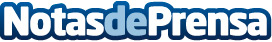 Repara tu deuda abogados cancela 10.290 € en Mallorca a un padre divorciado con dos hijos y en el paroSe trata de otro caso que el despacho de abogados líder en España consigue en Palma de Mallorca mediante la Ley de Segunda OportunidadDatos de contacto:Isabel Rubio914012696 Nota de prensa publicada en: https://www.notasdeprensa.es/repara-tu-deuda-abogados-cancela-10-290-en Categorias: Nacional Derecho Finanzas Baleares http://www.notasdeprensa.es